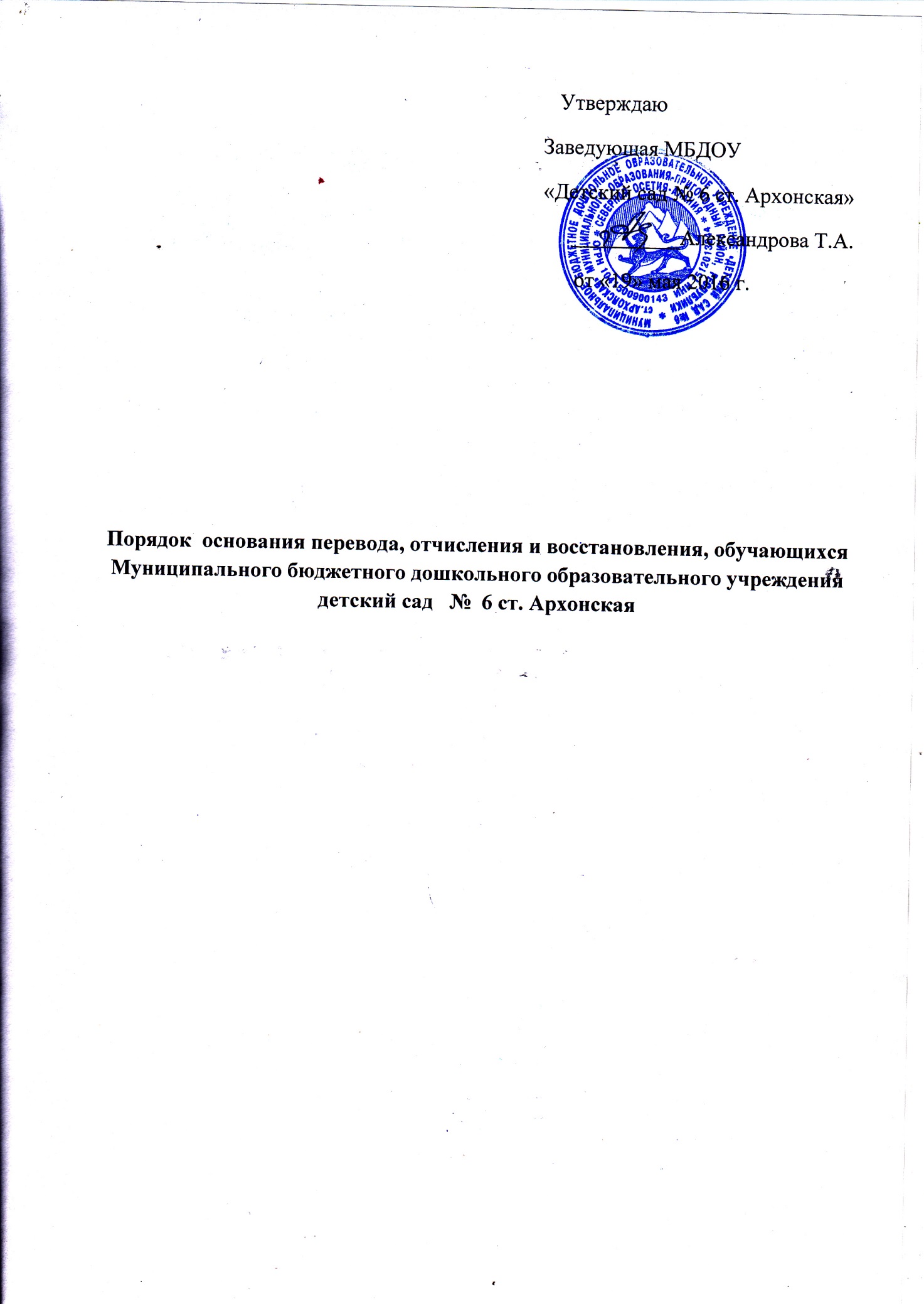 1.Общее положение1.1 Порядок  основания перевода, отчисления и восстановления обучающихся Муниципального бюджетного дошкольного образовательного учреждения детский сад   №  6 ст.Архонская   (далее - Порядок) разработан в соответствии с Федеральным законом от 29.12.2012 №273-ФЗ «Об образовании в Российской Федерации»,  Муниципального бюджетного дошкольного образовательного учреждения детского сада   №6 ст.Архонская   (далее ДОУ).1.2. Настоящий Порядок регулирует механизм и освоения перевода, отчисления и восстановления воспитанников ДОУ.1.3. Настоящий порядок принят с учетом мнения Совета родителей.2.Порядок и основания для перевода воспитанников2.1 Перевод воспитанников может производиться внутри ДОУ и из ДОУ в другую организацию, осуществляющую образовательную деятельность.2.2 Перевод воспитанников внутри Учреждения осуществляется в случаях:- при переводе в следующую возрастную группу, пишется  приказ по ДОУ.- при переводе в группу другой направленности, необходимы: заявление родителей, медицинское заключение, приказ ДОУ.2.3 Перевод воспитанников из ДОУ осуществляется:- по заявлению родителей (законных представителей) обучающегося, в том числе в случае перевода обучающегося для продолжения освоения программы в другую организацию, осуществляющую образовательную деятельность;- по обстоятельствам, не зависящим от воли родителей (законных представителей) обучающегося и ДОУ, в том числе в случаях ликвидации ДОУ, аннулирования лицензии на осуществление образовательной деятельности.2.4 Основанием для перевода является приказ по ДОУ о переводе воспитанника.3. Порядок и основания отчисления         3.1. Отчисление несовершеннолетнего воспитанника из дошкольных групп осуществляется:1) в связи с получением образования (завершением обучения);        2) досрочно.         3.2. Образовательные отношения могут быть прекращены досрочно в следующих случаях:1) по инициативе родителей (законных представителей) воспитанника, выраженной в форме заявления, в том числе в случае перевода воспитанника для продолжения освоения образовательной программы в другую организацию, осуществляющую образовательную деятельность;          2) по обстоятельствам, не зависящим от воли родителей (законных представителей) обучающегося и ДОУ, в том числе в случае ликвидации организации ДОУ, аннулирования лицензии на осуществление образовательной деятельности;         2.1. Основанием для отчисления воспитанника является приказ ДОУ об отчислении.          2.2. Права и обязанности участников образовательного процесса, предусмотренные законодательством об образовании и локальными нормативными актами ДОУ, прекращаются с даты отчисления воспитанника.         2.3. Досрочное прекращение образовательных отношений по инициативе родителей (законных представителей) воспитанника не влечет за собой возникновение каких-либо дополнительных, в том числе материальных, обязательств указанного воспитанника перед ДОУ.         2.4. Если с родителями (законными представителями) воспитанника заключен договор об оказании платных образовательных услуг, при досрочном прекращении образовательных отношений такой договор расторгается на основании приказа ДОУ об отчислении воспитанника из ДОУ.4. Порядок и основания восстановления          4.1. Воспитанник, отчисленный из ДОУ по инициативе родителей (законных представителей) до завершения освоения образовательной программы, имеет право на восстановление, по заявлению родителей (законных представителей) при наличии в ДОУ свободных мест.          4.2. Основанием для восстановления воспитанника является приказ ДОУ о восстановлении.         4.3. Права и обязанности участников образовательного процесса, предусмотренные, законодательством об образовании и локальными актами ДОУ возникают с даты восстановлении воспитанника в ДОУ.